СИЛАБУСЕНЕРГОГЕНЕРУЮЧІ ТА ЕНЕРГОЗБЕРІГАЮЧІ СИСТЕМИХарків 202_1. 	Коротка анотація до курсу - Дисципліна «Енергогенеруючі та енергозберігаючі системи» є варіативної дисципліною, яка формує у студентів готовність до участі в пошуку, обробці, аналізі та використанні інформації в даній галузі. Сучасний розвиток енергетики в Україні характеризується зростанням вартості виробництва енергії. Нетрадиційні джерела енергії, зокрема, відновлювана енергетика сьогодні є такою, яка найбільш динамічно розвивається. Особливе значення відновлювані ресурси мають у децентралізованих системах електропостачання, які характерні для значних територій України та інших країн. В ході вивчення курсу будуть розглянуті енергетичні характеристики основних видів природних відновлюваних джерел енергії: вітру, потоків води, сонячного випромінювання, геотермальних вод, біомаси та способи їх перетворення на електроенергію. Значна увага приділена питанням підвищення енергоефективності перетворення первинного енергоресурсу та раціональної побудови автономних систем електропостачання з використанням електростанцій.2. 	Мета та завдання (цілі) курсу - Мета дисципліни полягає у формуванні у підвищення рівня професійної компетенції студентів за допомогою освоєння теоретичних та практичних основ альтернативної енергетики та енергоефективних та ресурсозберігаючих технологій. Вивчення застосування сучасних нетрадиційних джерел енергії, їх властивостей та характеристик, набуття практичних навичок, їх застосування у різних технологічних процесах народного господарства.Завдання вивчення дисципліни:- оволодіння студентами знаннями про характеристики та особливості відновлювальних джерел енергії, про сучасні методи їх використання, проблеми та перспективи розвитку альтернативної енергетики;- освоєння методів розрахунку установок альтернативної енергетики і оцінки їх ефективності на основі аналізу існуючих систем і їх елементів з метою розробки та впровадження необхідних змін в їх структурі з позиції підвищення енергоекономічної ефективності і вирішення питань енергозбереження;- формування розуміння основних тенденцій та напрямків вдосконалення енергетичних систем на базі відновлюваних енергоресурсів у вітчизняній і зарубіжній практиці, розвиток здатності об'єктивно оцінювати переваги і недоліки таких систем і їх елементів, як вітчизняних, так і зарубіжних.3. 	Формат навчальної дисципліни - Змішаний (blended) 4. 	Результати навчання 5.   Обсяг курсу6. Ознаки навчальної дисципліни:7. Пререквізити:– вступ до фаху;– фізика;– сучасні концепції розвитку розподілених енергосистем.8. Постреквізити:– енергоефективність та новітні технології в електротехнічних та електроенергетичних системах;– електрична частина станцій та підстанцій.9. Технічне й програмне забезпечення та/або обладнання – лабораторні стенди: «Автономне енергопостачання житлової будівлі», «Раціональне використання енергії Сонця», «Дослідження роботи теплового насосу», «Дослідження роботи вітрової електростанції», «Дослідження роботи сонячної батареї», прикладне програмне забезпечення з розрахунку та проектування систем альтернативної енергетики.10. Політики курсу - Політика курсу будується на засадах академічної доброчесності https://mon.gov.ua/storage/app/media/npa/5a1fe9d9b7112.pdf https://drive.google.com/file/d/1fyh2uMJczxJ8shq9LYB9Rhs2TFsbT9bF/viewта у відповідності зі основними напрямками стратегії розвитку академіїhttp://www.uipa.edu.ua/ua/general-information/stratehiia-rozvytku-uipa11. Календарно-тематичний план (схема) навчальної дисципліни  12. Система оцінювання та вимогиЗагальна система оцінювання: Навчальна дисципліна оцінюється за 100-бальною шкалою. Шкала оцінювання з навчальної дисципліни⁎Додаткові бали додаються здобувачеві вищої освіти за:1) участь у науковій роботі, зокрема написання тез-доповідей, співавторство у наукових статтях та ін.2) участь у написанні студентських наукових робіт на І та ІІ тур всеукраїнських конкурсів.3) участь у всеукраїнських олімпіадах з профілю дисципліни.4) інше.Шкала оцінювання: національна та ECTSУмови допуску до підсумкового контролю: Розрахункові роботи не менше, ніж 20 балів з 33 можливих.Відпрацювання лабораторних робіт не менше, ніж 15 балів з 30 можливих.Робота здобувача впродовж семестру оцінено не менше, ніж на 5 балів.13. Питання до екзамену1. Сформулюйте основні принципи використання нетрадиційних джерел енергії.2. Сформулюйте технічні проблеми використання нетрадиційних джерел енергії.3. Перерахуйте основні елементи систем сонячного теплопостачання.4. Накресліть основні принципові схеми систем сонячного теплопостачання.5. Надайте класифікацію вітроустановок.6. Надайте характеристику пристроям для перетворення енергії хвиль.7. Накресліть схему ГеоТЕС та надайте характеристику принципу їх роботи.8. Перелічте способи отримання і використання біопалива.9. Надайте характеристику нетрадиційним і відновлюваним джерелам енергії та можливість і доцільність їх використання.10. Надайте класифікацію систем геліо- теплопостачання та визначіть потенційні можливості нашого регіону у використанні сонячної енергії.11. Окресліть поняття сонячні колектори і концентратори, та надайте їм характеристику.12. Перерахуйте основні елементи конструкції плоских сонячних колекторів, схеми їх з'єднання в мережу теплого водопостачання, теплопостачання.13. Поясніть загальну конструкцію БГУ.14. Опишіть пристрій БГУ, приведіть принципову схему і характеристики.15. Опишіть пристрій неметалевих БГУ малих потужностей, приведіть схему однією з них і характеристики.16. Сформулюйте основні принципи конструювання метантенков (металевих і не металевих).17. Сформулюйте основні можливості утилізації теплоти біомаси при її розвантаження з метантенка.18. Приведіть схеми та конструкцію вітроенергетичних установок.19. Надайте класифікацію вітродвигунів за принципом роботи.20. Надайте характеристику роботи вітрового колеса крильчатого вітродвигуна.21. Опищіть мождивості використання енергії вітру для господарських і побутових цілей в сучасних умовах22. Охарактеризуйте малі та комбіновані вітроенергетичні системи як джерело постачання електричною енергії.23. Перелічте конструкції і матеріали сонячних елементів.24. Наведіть класифікацію та основні елементи геліосистем.25. Визначте основні переваги використання сонячної енергії для забезпечення гарячим водопостачанням ізольованого споживача.26. Надайте класифікацію систем сонячного гарячого водопостачання.27. Визначте конструктивні особливості систем сонячного гарячого водопостачання.28. Надайте загальну характеристику використання енергії біомаси.29. Надайте класифікація біопалива.30. Визначіть конструктивні особливості енергетичних установок, що перетворюють енергію біомаси.31. Перелічіть основні види паливно-енергетичних ресурсів та надайте їм класифікацію.32. Охарактеризуйте загальні підходи у стратегії енергозбереження.33. Надайте визначення поняттям: «Енергозбереження», «Раціональне використання ПЕР», «Економія ПЕР», згідно закону України.34. Визначіть основні напрямки енергозбереження та наведіть їх приклади.35. Надайте визначення «енергозбереженню» у відповідності до першого закону термодинаміки.36. Надайте визначення «енергозбереженню» у відповідності до другого закону термодинаміки.37. Накресліть структуру та визначіть функції енергетичної служби підприємства.38. Надайте визначення поняттям  про енергію (корисну), анергію, ексергію, коефіцієнт корисної дії.39. Накресліть функціональну схему сонячної фотоелектричної установки.40. Накресліть графік залежності вольт-амперної характеристики сонячного модуля від інтенсивності сонячного освітлення.41. Визначіть залежність вихідної потужності вітроенергетичних установок від швидкості вітру при регулюванні швидкості обертання вітроколеса.42. Надайте класифікацію вітроенергетичних установок в залежності від орієнтації осі обертання.43. Визначіть сутність анаеробного процесу переробки біомаси.44. Надайте характеристику режимів бродіння органічних речовин для отримання альтернативної енергії.45. Перелічте типи гідротурбін на ГЕС.46. Надайте характеристику турбіні Пелтона.47. Надайте характеристику турбіні Каплана.48. Надайте характеристику турбіні Френсиса.49. Накресліть загальну схема та опишіть принцип дії гідравлічного тарану.50. Накресліть спрощену схему гідроелектростанції з ковшовою гідротурбіною.51. Охарактеризуйте принцип дії мініГЕС.52. Перелічіть переваги та недоліки мікро- та міні- ГЕС.53. Надайте поняття вторинних енергетичних ресурсів та їх класифікацію.54. Надайте визначення поняттям рециркуляції та рекуперації.55. Надайте характеристику принципу дії та накресліть структурну схему теплового насосу.56. Опишіть принцип дії теплового насосу у складі системи опалення промислового підприємства.57. Визначіть, які екологічні наслідки впровадження сонячної енергетики.58. Віизначіть, чи є екологічні збитки від використання вітроенергетики.59. Визначіть, як використання біоенергетичних установок впливає на екологію регіона.60. Перелічіть призначення пристроїв, що входять до складу сонячної електростанції.14. Рекомендована література та інформаційні ресурсиОсновна (базова) літератураКудря С. О. Нетрадиційні та відновлювані джерела енергії: Підручник / С.О. Кудря. – К.: НТУУ «КПІ», 2012. – 492 с.Сиротюк С. В. Альтернативні джерела енергії. Енергія вітру : Навч. посіб. / С.В. Сиротюк, В.М. Боярчук, В.П. Гальчак. – Львів : ’’Магнолія 2006", 2018. – 182 с.Соловей О. І. Нетрадиційні та поновлювальні джерела енергії: Навчальний посібник / О.І.Соловей, Ю.Г.Лега, В.П.Розен та ін. – Черкаси: ЧДТУ, 2007. – 483 с.Кудря С.О., Рєзцов В. Ф., Суржик Т. В., Яценко Л. В., Душина Г. П., Васько, П.Ф., Морозов Ю. П., Забарний Г. М. та інші. Атлас енергетичного потенціалу відновлюваних джерел енергії України − Київ: Інститут відновлюваної енергетики НАН України, 2013. – 60 с.Закон України «Про альтернативні джерела енергії» [Електронний ресурс]. Режим доступу: //https://zakon.rada.gov.ua/laws/show/555-15.Додаткова (допоміжна) література1. Могилко О.В. Аналіз перспектив розвитку сонячної енергетики та інших альтернативних джерел енергії України / О.В. Могилко // Вісник економіки транспорту і промисловості. – 2010. – № 30. – С. 51-53.Інформаційні ресурсиhttp://do.uipa.edu.ua/Антоненко Л.А. Державне регулювання інноваційного розвитку альтернативної енергетики в Україні / Л.А. Антоненко, Рабіа А. Абдуллах [Електронний ресурс]. – Режим доступу: http://www. nbuv.gov.ua/ portal/natural/ Vnulp/Ekonomika/2010_683/03.pdf.Иванов А.С. Мировая энергетика в конце первого десятилетия ХХI века / А.С. Иванов, И.Е. Матвеев [Электронный ресурс]. – Режим доступа: http://www.vniki.ru/site/LSPCD167C.Кулик С.М. Завдання науки і реалії практики в освоєнні альтернативних відновлювальних джерел енергії / С.М. Кулик, Л.М. Маланчук, М.Д. Дейко [Електронний ресурс]. – Режим доступу: http://www.nbuv. gov.ua/portal/Soc_Gum/inek/2010_3/5.pdf. Лукомський Д. До питання розвитку альтернативних джерел енергії. Сонячна енергетика / Д. Лукомський // Альтернативні джерела енергії – 2009. – № 1 [Електронний ресурс]. – Режим доступу: http://solareview. blogspot.com/2009/03/blog-post_23.html.Зміст силабусу відповідає робочій програмі навчальної дисципліни.Завідувач кафедри ____________________________ к.т.н., доцент Чернюк Артем Михайлович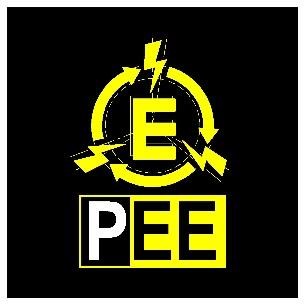 Українська інженерно-педагогічна академіяфакультет Енергетики і автоматизації кафедра Фізики, електротехніки та електроенергетики КафедраКафедра Фізики, електротехніки і електроенергетикиDepartment of Рhysics, electrical engineering and power engineeringhttp://peeuepa.mozello.com/Назва навчальної дисципліниЕнергогенеруючі та енергозберігаючі системиEnergy-generating and energy-saving systemsНавчальна дисципліна ведеться українською мовоюРівень вищої освітиБакалаврВикладач (-і)к.т.н., доцент Бровко Костянтин Юрійович (лекційні, лабораторні та практичні заняття);посилання на профайл викладача: http://peeuepa.mozello.com/sklad-kafedri/brovko-kju/;контактний телефон: 0501042284;електронна пошта: brovkokonstantin@gmail.com.Сторінка дисципліни в системі дистанційної освіти УІПАhttp://do.uipa.edu.ua/КонсультаціїОчні консультації . к.т.н., доцент Бровко Костянтин Юрійович, щосереди та щоп’ятниці 1400-1500 в ауд. 110/1  Он лайн- консультації: Усі запитання можно надсилати на електронну пошту к.т.н., доцента Бровка Костянтина Юрійовича, вказану в цьому силабусі.Посилання на лекцiйні, лабораторні та практичні заняття у разі дистанційного навчання: meet.google.com/rtt-trgv-whrОчікувані результати навчання (ПР)Складові результатів навчанняЗнати принципи роботи біоенергетичних, вітроенергетичних, гідроенергетичних та сонячних енергетичних установок- уміння розраховувати і підбирати основне обладнання вітроелектричної установки;- уміння розраховувати і підбирати основне обладнання сонячних енергетичних установок;- уміння розраховувати і підбирати основне обладнання біогазової енергетичної установки;- виконувати підбір енергетичних установок;- знати фізичні основи перетворення сонячної енергії в теплову і електричну; - розраховувати конструкції і схеми систем сонячного тепло- і електропостачання, класифікацію і пристрій вітроенергетичних установок.Розуміти значення традиційної та альтернативної енергетики для успішного економічного розвитку країни- мати уявлення про стан та перспективи розвитку нетрадиційних і відновлюваних джерел енергії; - знання екологічних проблем використання альтернативних джерел енергії;- проводити аналіз політики уряду України в області нетрадиційної енергетики;- виконувати розрахунки по техніко-економічному обґрунтуванню реалізації проектів альтернативних джерел енергії;- мати уявлення про сучасний стан справ, тенденції розвитку, найважливіші розробки, новітні технології в галузі нетрадиційної енергетики.Вміти проводити попереднє техніко-економічне обґрунтування проектних рішень для використання енергозберігаючих технологій- знати засоби за допомогою яких проводиться якісне техніко-економічне обґрунтування проектних рішень сфери нетрадиційних джерел енергії;;- вміти вирішувати поставлені завдання в галузі проектування та впровадження енергогенеруючих та енергозберігаючих систем.Види навчальних занятьКількість годин (кредитів)Форми поточного та підсумкового контролюЛекції20ОпитуванняЛабораторні роботи12Відпрацьовані лабораторні завданняПрактичні заняття28Результати виконання практичних розрахункових завданьСамостійна робота120Виконання завдань в системі ДОВсього180 (6 кредитів)Підсумковий контроль: ЕкзаменНавчальний рікКурс(рік навчання)СеместрСпеціальність (спеціалізація),освітня програма (за необхідністю)Нормативна /вибіркова2022/202323 (осінь)141 Електроенергетика, електротехніка та електромеханікавибіркова (В)№тижняВид і номер занятьТема заняття або завдання на самостійну роботуК-тьгодинЗмістовий модуль № 1. Змістовий модуль № 1. Змістовий модуль № 1. Змістовий модуль № 1. 1Лекція 1Відновлювані енергоресурси та умови їх використання для генерування електроенергії.Класифікація відновлюваних джерел енергії21Самостійна робота 1Доповнити конспект лекцій122Лекція 2Економічні аспекти використання відновлюваних енергоресурсів для виробництва електроенергії22Самостійна робота 2Доповнити конспект лекцій123Лекція 3Загальні відомості та аналіз нетрадиційних джерел енергії23Лабораторна робота 1Дослідження установки сонячного гарячого водопостачання43Самостійна робота 3Доповнити конспект лекцій124Лекція 4Методичні засади визначення ресурсів відновлюваних джерел енергії24Лабораторна робота 2Чисельний розрахунок теплової частини сонячного колектора44Лабораторна робота 3Послідовне й паралельне з'єднання сонячних батарей44Самостійна робота 7Доповнити конспект лекцій.125Лекція 5Енергія вітру. Вітроустановки, їх класифікація, будова, принцип робота25Практичне заняття 1-4Методи розрахунку та визначення основних показників вітроустановки, поняття та позначення85Самостійна робота 5Доповнити конспект лекцій. Виконання завдання в системі ДО12Всього за змістовий модуль 1 – 90 год. (лекцій – 10 год., ПЗ – 8 год.., ЛР – 12 год., СР – 60 год.)Всього за змістовий модуль 1 – 90 год. (лекцій – 10 год., ПЗ – 8 год.., ЛР – 12 год., СР – 60 год.)Всього за змістовий модуль 1 – 90 год. (лекцій – 10 год., ПЗ – 8 год.., ЛР – 12 год., СР – 60 год.)Всього за змістовий модуль 1 – 90 год. (лекцій – 10 год., ПЗ – 8 год.., ЛР – 12 год., СР – 60 год.)Змістовий модуль № 2Змістовий модуль № 2Змістовий модуль № 2Змістовий модуль № 26Лекція 6Геотермальна енергія. Концепція, галузі застосування, обладнання застосовуване для отримання енергії.26Практичне заняття 5-7Принцип роботи теплового насосу66Самостійна робота 6Доповнити конспект лекцій127Лекція 7Теплові насоси27Практичне заняття 8-10Принцип роботи теплового насосу67Самостійна робота 10Доповнити конспект лекцій128Лекція 8Гідроакумулюючі електростанції28Практичне заняття 11-14Енергозбереження при виробництві енергії на ГЕС88Самостійна робота 8Доповнити конспект лекцій129Лекція 9Основні поняття та технології отримання біоенергії29Самостійна робота 9Доповнити конспект лекцій1210Лекція 10Перспективи розвитку децентралізованої енергетики в Україні та світі210Самостійна робота 10Доповнити конспект лекцій. Виконання завдання в системі ДО12Всього за змістовий модуль 2 – 90 год. (лекцій – 10 год., ПЗ – 20 год., СР –60 год.)Всього за змістовий модуль 2 – 90 год. (лекцій – 10 год., ПЗ – 20 год., СР –60 год.)Всього за змістовий модуль 2 – 90 год. (лекцій – 10 год., ПЗ – 20 год., СР –60 год.)Всього за змістовий модуль 2 – 90 год. (лекцій – 10 год., ПЗ – 20 год., СР –60 год.)Всього з навчальної дисципліни  – 180 год. (лекцій – 20 год., ПЗ – 28 год., ЛР – 12 год. СР – 120 год.)Всього з навчальної дисципліни  – 180 год. (лекцій – 20 год., ПЗ – 28 год., ЛР – 12 год. СР – 120 год.)Всього з навчальної дисципліни  – 180 год. (лекцій – 20 год., ПЗ – 28 год., ЛР – 12 год. СР – 120 год.)Всього з навчальної дисципліни  – 180 год. (лекцій – 20 год., ПЗ – 28 год., ЛР – 12 год. СР – 120 год.)№Види робіт здобувачаОцінка1.Робота на лекціях (конспект лекцій)0-102.Розрахунок та захист розрахункових робіт0-333.Відпрацювання лабораторних робіт0-304.Додаткові бали⁎0-105.Екзамен0-27Всього за навчальну дисципліну0-100Підсумкова оцінка Оцінка ECTSОцінка за національною шкалою(екзамен)Оцінка за національною шкалою(залік)90 – 100Авідмінно  зараховано82 – 89Вдобре зараховано74 – 81Сдобре зараховано64 – 73Dзадовільно зараховано60 – 63Е задовільно зараховано35 – 59FXнезадовільно з можливістю повторного складаннянезараховано0 – 34Fнезадовільно з обов’язковим повторним вивченням дисциплінинезараховано